Het Jeugdcriterium wordt betwist in een criteriumvorm waarin elke speler uitkomt tegen alle andere spelers van dezelfde reeks.Per sportseizoen worden drie fasen afgewerkt volgens onderstaand schema:2.1.	INDELING VAN DE SPELERS.De spelers worden ingedeeld in afdelingen:2.1.1.	Jeugdcriterium jongensDe jongens worden ingedeeld in twee reeksen:1. Preminiemen - Miniemen 2. Cadetten - Junioren - Jeugd -19Voor elke reeks:Afdeling 1: ingedeeld in één reeks.Afdeling 2: ingedeeld in twee reeksen.Afdeling 3: ingedeeld in vier reeksen.Afdeling 4: ingedeeld in tenminste twee en ten hoogste twaalf reeksen.2.1.2.	Jeugdcriterium meisjes.De meisjes worden ingedeeld in twee reeksen:Preminiemen – MiniemenCadetten – Juniores – Jeugd-19                                     Voor elke reeks:Afdeling 1: ingedeeld in één reeks.Afdeling 2: ingedeeld in één of twee reeksen.Afdeling 3: ingedeeld in ten hoogste vier reeksen.Jeugdcriterium benjamins (meisjes en jongens).Indien er voldoende benjamins inschrijven, wordt een aparte reeks benjamins georganiseerd.2.2.	AANTAL SPELERS PER REEKS.Voor alle reeksen 8 spelers per reeks, behalve in de laagste afdeling, waar er meer of minder kunnen zijn naargelang het aantal inschrijvingen.3.         DEELNAME.3.1.	Jeugdcriterium Jongens.3.1.1.	Voor de reeksen Preminiemen - Miniemen:Alle jeugdspelers met ten hoogste een klassering D4 mogen deelnemen aan het jeugdcriterium voor jongens.3.1.2.	Voor de reeksen Cadetten - Junioren - Jeugd -19:Alle jeugdspelers met ten hoogste een klassering D0 mogen deelnemen aan het jeugdcriterium voor jongens.3.2.	Jeugdcriterium Meisjes.3.2.1.	Voor de reeksen Preminiemen - Miniemen:Alle jeugdspeelsters met ten hoogste een klassering C4 mogen deelnemen aan het jeugdcriterium voor meisjes.3.2.2.	Voor de reeksen Cadetten - Juniores - Jeugd -19:Alle jeugdspeelsters met ten hoogste een klassering C0 mogen deelnemen aan het jeugdcriterium voor meisjes.	3.3 	Jeugdcriterium benjamins		Alle jeugdspelers en –speelsters uit de leeftijdsreeks benjamins mogen deelnemen en spelen samen in een afdeling.4.         STIJGEN EN DALEN.  4.1.	Plaats bij aanvang van het nieuwe seizoen.In de eerste fase van elk seizoen zal er rekening worden gehouden met de uitslagen van de laatste fase van het vorig seizoen, inclusief stijgers en dalers.4.2.	Afwezigheid of forfait.Een speler of speelster die op een fase afwezig is, of niet de volledige competitie heeft gespeeld, daalt voor de volgende fase naar de onmiddellijk lagere afdeling.4.3.	Overgang aan het einde van iedere fase.Op het einde van iedere fase zullen de spelers kunnen overgaan van de ene afdeling naar de andere op de volgende wijze:4.3.1.	Jeugdcriterium Jongens.Afdeling 1: 2 dalers.Afdeling 2: 1 stijger en 2 dalers per reeks.Afdeling 3: 1 stijger en 3 dalers per reeks.Afdeling 4: 1 stijger per reeks.4.3.2.	Jeugdcriterium Meisjes.Afdeling 1: 2 dalers.Afdeling 2: 1 stijger en 2 dalers per reeks.Afdeling 3: 1 stijger per reeks5.         RANGSCHIKKING5.1.	Opmaken van de rangschikking.Een overwinning levert 2 wedstrijdpunten op, een nederlaag 1 punt indien de wedstrijd werd gespeeld en 0 punten voor een niet-gespeelde of niet-beëindigde wedstrijd.5.2.	Gelijke stand.Indien twee of meer spelers hetzelfde aantal wedstrijdpunten behalen, wordt hun onderlinge positie als volgt bepaald:5.2.1.	Men beschouwt achtereenvolgens de verhouding tussen hun gewonnen en verloren wedstrijden, nadien tussen gewonnen en verloren sets en uiteindelijk tussen gewonnen en verloren punten en dit zover als nodig om de doorslag te geven, daarbij rekening houdend met de volgende punten:5.2.2.	Enkel de uitslagen van de wedstrijden tussen de spelers die eindigen met een gelijk aantal wedstrijdpunten komen in aanmerking.5.2.3.	Indien in om het even welk stadium van de berekening de positie van een of meerdere spelers kan bepaald worden, terwijl andere nog steeds gelijk staan, worden de wedstrijden waaraan die speler(s) deelnam(en) uitgesloten van alle verdere berekeningen die nodig zijn om de volgorde te bepalen zoals voorzien in 5.2.1. en 5.2.2.5.2.4.	In geval van volkomen gelijke stand wordt de positie van die spelers door loting bepaald.5.2.5.	Wanneer een wedstrijd niet gespeeld of niet beëindigd werd en het nodig is rekening te houden met gewonnen en verloren sets en punten worden aan de speler die als winnaar wordt verklaard voldoende punten toegewezen om de wedstrijd te beslissen. Aldus wordt de winnaar van een niet-gespeelde wedstrijd geacht gewonnen te hebben met 3- de sets en met 11- elke set. Indien nochtans een wedstrijd gedeeltelijk werd gespeeld en werd opgegeven in het voordeel van een speler, worden alle gescoorde punten in aanmerking genomen.Indien de speler die geacht wordt winnaar te zijn bijv. In de 4e set leidt met 10-8, zal de uitslag opgetekend worden als bijv. 11-x, x-11, 11-x,11-8.6.         PUNTEN.6.1.	Toekenning van de punten.Aan het eind van iedere fase worden punten toegekend volgens onderstaand schema:In afdeling 1:	de eerste:		50 punten		de vijfde:		40 punten				de tweede:		45 punten		de zesde:	             39 punten				de derde:		43 punten		de zevende:	             38 punten				de vierde:		41 punten		de achtste:	             37 puntenIn afdeling 2:	de eerste:		35 punten		de vijfde:	             28 punten				de tweede:		32 punten		de zesde:	             27 punten				de derde:		30 punten		de zevende:	             26 punten							de vierde:	             29 punten		de achtste:	             25 puntenIn afdeling 3:	de eerste:		 23 punten                     de vijfde:                       16 punten				de tweede:		 20 punten                     de zesde:                      15 punten				de derde:		 18 punten                     de zevende:                  14 punten                                                  de vierde:                      17 punten                     de achtste:                    13 punten	In afdeling 4:    de eerste:	 11 punten	de vijfde:	 4 punten                                                  de tweede:	 8 punten	de zesde:	 3 punten	de derde:	 6 punten	de zevende:	 2 punten	de vierde:	 5 punten 	de achtste: 	 1 puntEen speler die afwezig is of niet de volledige competitie uitspeelt, ontvangt uiteraard geen punten.6.2.	Eindrangschikking.6.2.1.	Er wordt een aparte rangschikking opgemaakt per reeks:6.2.1.1.	Een rangschikking voor de reeks Preminiemen - Miniemen.6.2.1.2.	Een rangschikking voor de reeks Cadetten -  Junioren - Jeugd -19.6.2.1.3. Een rangschikking voor de reeks Benjamins.6.2.2.	Na de derde fase wordt een eindrangschikking opgemaakt door voor iedere speler het totaal te maken van de punten behaald in ieder van de drie fasen. Vervolgens wordt aan de hand van deze punten een eindrangschikking gemaakt.Om voor deze eindrangschikking in aanmerking te komen, moet een speler in alle drie de fasen de volledige competitie betwist hebben.Mocht er bij de eerste 3 spelers of speelsters in de eindrangschikking sprake zijn van een gelijk aantal		punten, dan zal rekening worden gehouden met het resultaat van de laatst betwiste ontmoeting tussen beide		spelers of speelsters tijdens het provinciaal jeugdcriterium.6.3.	Prijzen.Voor de eerste drie van elke eindrangschikking, zowel bij het jeugdcriterium voor meisjes als bij het jeugdcriterium voor jongens als bij het jeugdcriterium voor benjamins,, is er een prijs voorzien.7.         INSCHRIJVINGEN.7.1.	Indien na inschrijving van de spelers voor de eerste fase van het nieuwe seizoen, er vrije plaatsen zijn in een bepaalde afdeling, dan worden deze opgevuld met spelers met de hoogste klassering, met die beperking dat een speler die volgens de laatste fase van het vorig seizoen moet dalen, ook steeds effectief dient te dalen.7.2.	Zo er meerdere spelers met éénzelfde klassering in aanmerking komen voor dezelfde plaats, zal deze door lottrekking worden toegekend.7.3.	Nieuwe inschrijvingen voor de tweede en derde fase starten steeds in de laagste afdeling.7.4.	Voor de eerste fase van elk seizoen dienen alle spelers, ook de spelers die het vorig seizoen deelnamen, zich opnieuw in te schrijven.7.5.	Voor de tweede en derde fase krijgen de clubs een lijst toegestuurd met de ingeschreven deelnemers en deelneemsters voor aanduiding van deelname of niet aan de volgende fase. Wanneer de clubs deze bevestiging niet of te laat insturen, blijven de inschrijvingen van de vorige fase behouden.7.6.	Voor de afwezigen geldt de volgende reglementering:7.6.1.	Voor de afwezigen meer dan 5 dagen vooraf gemeld en voor andere niet-deelname, gewettigd met een medisch attest dat binnen de drie werkdagen werd opgestuurd naar de jeugdleider:Het inschrijvingsgeld moet worden betaald.7.6.2.	Voor de afwezigen meer dan 2 dagen, maar minder dan 5 dagen vooraf gemeld: Het inschrijvingsgeld moet worden betaald, plus een administratieve  boete van  5 Euro.7.6.3.	Voor de spelers die niet verwittigen of minder dan twee dagen vooraf verwittigen of ter plaatse forfait geven en niet binnen de drie werkdagen een medisch attest opsturen naar de jeugdleider:Het inschrijvingsgeld moet worden betaald, plus een boete van 15,00 Euro.7.6.4.	Boetes worden geregeld via de clubafrekening.7.7.	Het inschrijvingsgeld wordt jaarlijks door het PC bepaald.Inschrijving verplicht tot betaling.FORFAITBij een speler die forfait geeft voor of  tijdens de competitie, worden al zijn wedstrijden genoteerd als overwinningen voor zijn tegenstrevers; dit voor het opmaken van de rangschikking.Bij een speler die forfait geeft tijdens de competitie, komen de uitslagen van de wedstrijden die hij effectief heeft gespeeld wel in aanmerking voor de individuele uitslagenfiche.NIET VOORZIENE GEVALLEN.Niet voorziene gevallen worden door de Provinciale Jeugdcommissie beslecht.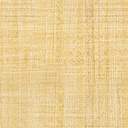 